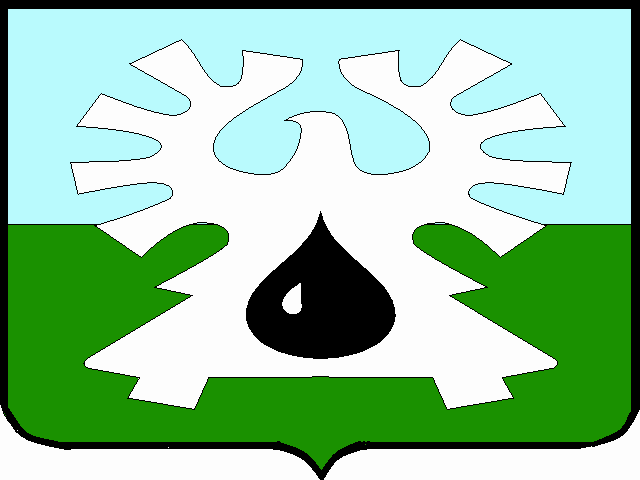 ГОРОДСКОЙ ОКРУГ УРАЙХанты-Мансийского автономного округа - ЮгрыАДМИНИСТРАЦИЯ ГОРОДА УРАЙПОСТАНОВЛЕНИЕот ______________                                                                                                                №______О внесении изменений в административный регламент предоставления муниципальной услуги «Прием заявлений о зачислении в государственные и муниципальные образовательные организации субъектов Российской Федерации, реализующие программы общего образования»В соответствии с Федеральным законом от 27.07.2010 №210-ФЗ «Об организации предоставления государственных и муниципальных услуг», постановлением администрации города Урай от 18.01.2013 №117 «Об утверждении Порядка разработки и утверждения административных регламентов предоставления муниципальных услуг»:1. Внести в административный регламент предоставления муниципальной услуги «Прием заявлений о зачислении в государственные и муниципальные образовательные организации субъектов Российской Федерации, реализующие программы общего образования»,  утвержденный постановлением администрации города Урай от 23.08.2022 №2020, изменения согласно приложению. 2. Опубликовать постановление в газете «Знамя» и разместить на официальном сайте органов местного самоуправления города Урай в информационно-телекоммуникационной сети «Интернет».3. Контроль за выполнением постановления возложить на заместителя главы города Урай Е.Н.Подбуцкую. Глава города Урай 								             Т.Р. ЗакирзяновПриложение к постановлению администрации города Урайот _____________ №______ Изменения в административный регламентпредоставления муниципальной услуги «Прием заявлений о зачислении в государственные и муниципальные образовательные организации субъектов Российской Федерации, реализующие программы общего образования»Пункт 2.2 дополнить подпунктом 2.2.8 следующего содержания:«2.2.8. Граждане, получившие основное общее образование.».2. В абзаце четвертом пункта 3.2 слова «и молодежной политики» исключить.3. В подпункте 3.3.5 пункта 3.3 слова «и молодежной политики» исключить.4. В абзаце втором пункта 5.1 слова «и молодежной политики» исключить.5. Абзац четвертый подпункта 23.4.2 пункта 23.4 изложить в новой редакции:«Форматно-логическая проверка сформированного заявления осуществляется Порталом  автоматически в процессе заполнения заявителем каждого из полей электронной формы заявления. При выявлении Порталом некорректно заполненного поля электронной формы заявления заявитель уведомляется о характере выявленной ошибки и порядке ее устранения посредством информационного сообщения непосредственно в электронной форме заявления.». 6. Подпункт 28.3.10 пункта 28.3 изложить в новой редакции:«28.3.10. требование у заявителя при предоставлении Услуги документов или информации, отсутствие и (или) недостоверность которых не указывались при первоначальном отказе в приеме документов, необходимых для предоставления Услуги, либо в предоставлении Услуги, за исключением случаев, указанных в подпункте 10.7.4 пункта 10.7 настоящего Административного регламента.».